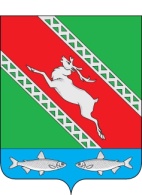 РОССИЙСКАЯ ФЕДЕРАЦИЯИРКУТСКАЯ ОБЛАСТЬАдминистрациямуниципального образования «Катангский район»П О С Т А Н О В Л Е Н И Еот  07.10.2019 г.                                                                                             № 287-пс. ЕрбогаченРуководствуясь Методическими рекомендациями «Нормы расхода топлива и смазочных материалов на автомобильном транспорте», утвержденными Распоряжением Министерства Транспорта РФ от 14 марта 2008 года № АМ-23-р, ст. 48 Устава муниципального образования «Катангский район» администрация муниципального образования «Катангский район»П О С Т А Н О В Л Я Е Т:1. Внести изменения в постановление администрации муниципального образования «Катангский район» № 229-п от 29 июля 2019 года «Об установлении норм списания ГСМ», изложив в новой редакции:1. Установить порядок применения норм расхода топлива для списания ГСМ на ПАЗ 32053-70:1.1. Базовая норма расхода топлива для автомобиля устанавливается на основании Методических рекомендаций – 32,4 л на 100 км пробега.1.2. Транспортная норма для грузовых автомобилей устанавливается дополнительно к базовой норме расхода топлива при движении автомобиля с грузом в размере 2,0 л на 100 тонно-километров.1.3. Эксплуатационная норма расхода топлива устанавливается на основе базовой нормы с использованием поправочных коэффициентов:15% на дорогах общего пользования IV и V категории;10% работа автотранспорта, требующая частых технологических остановок, связанных с погрузкой и выгрузкой, посадкой и высадкой пассажиров;15% при движении автомобилей с пониженной средней скоростью движения в диапазоне 20 - 40 км/ч;20% за работу в зимнее время года в срок с 15 октября по 15 апреля;10% в зимнее или холодное (при среднесуточной температуре ниже +50С) время года на стоянках при необходимости пуска и прогрева автобуса из расчета за один час стоянки с работающим двигателем;35% при работе в чрезвычайных климатических и тяжелых дорожных условиях в период сезонной распутицы, снежных заносов, гололедице и т.д.2. Признать утратившим силу постановление администрации муниципального образования «Катангский район» от 29 июля 2019 года                № 229-п «Об установлении норм списания ГСМ».3. Контроль за исполнением настоящего постановления возложить на заместителя главы администрации муниципального образования «Катангский район».4. Настоящее постановление вступает в силу со дня его официального опубликования.5. Опубликовать постановление в Муниципальном вестнике муниципального образования «Катангский район».Мэр муниципального образования                                                  Ю. Ю. Щеглова«Катангский район»                                                                         Список рассылки:- в дело- МОО- ОЭРиСПСОГЛАСОВАНО:И.о. начальника юридического отделаадминистрации МО «Катангский район»					           С. П. КабаковаИ.о. начальника отдела экономического развития и социальной политикиадминистрации МО «Катангский район»					       О. Д. ВерхотуроваТ.В. Игнатьева8(39560)21530О внесении изменений в постановление администрации муниципального образования «Катангский район» № 229-п от 29.07.2019г.«Об установлении норм списания ГСМ»